 “BODIPY Based Conductive Nanocomposite Film Synthesis, Characterization and Examination of Electrochromic Properties with Cyclic Voltammetry Technique”, Scientific Research Supported by Higher Education Institutions Research Project, Researcher: KILAVUZ ESRA, Coordinator: TURAÇ ERSEN,, 21/02/2019 - 31/12/2020 (NATIONAL)KILAVUZ ESRA, KAYA ISMET, TEMİZKAN KEVSER (2017). Synthesis, characterization and quantum yields of multichromic poly(azomethine)s containing carbazole unit. Arabian Journal of Chemistry, Doi: 10.1016/j.arabjc.2017.11.004KILAVUZ ESRA ,KAYA ISMET (2015). Novel Multicolor Schiff Base Polymers Preparedvia Oxidative Polycondensation. Journal Of Fluorescence, 10895-15. Doi: 10.1007KILAVUZ ESRA, ERSEN TURAÇ, SEDEF İLK, ERTUĞRUL ŞAHMETLİOĞLU (2020). Electropolymerizations of two novel EDOT‐BODIPY zinc oxide nanocomposites and evaluation of their in vitro antibacterial activities. Polymers for Advanced Technologies 
DOI: 10.1002/pat.5157KILAVUZ ESRA, TURAÇ ERSEN, SAHMETLIOGLU ERTUGRUL (2019). Electrochemical Synthesis and Characterization of ZnO Nanocomposite Copolymer Containing Fluorescent Feature Dye. Cumhuriyet Science Journal, 40(2), 433-439., Doi: 10.17776/csj.442729 KILAVUZ ESRA, TURAÇ ERSEN, SAHMETLIOGLU ERTUGRUL (2019). In Vitro Evaluation of Antibacterial Activity of Two Novel Bodipy Dyes Against Staphylococcus aureus and Escherichia coli. 1.International Environment, Technology and Management Conference, 280-287. (Full Text Paper / Oral Presentation) KILAVUZ ESRA, TURAÇ ERSEN, SAHMETLIOGLU ERTUGRUL (2019). Electrochemical synthesis and characterization of containing Bodipy conductive polymer composite film. Internatıonal Turkıc World Congress On Scıence And Engıneerıng (Full Text Paper / Oral Presentation) KILAVUZ ESRA, TURAÇ ERSEN,SAHMETLIOGLU ERTUGRUL (2018). Electrochemical Synthesis and Characterization of a Novel Bodipy Based Nanocomposite Copolymer. International Trace Analysis Congress (Poster)AFM-Raman Instrument, Operator Training, Nigde Ömer Halisdemir University, 21.01.2018 -28.02.2020 ICP-MS Instrument, Operator Training, Nigde Ömer Halisdemir University, 16.12.2018 20.12.2018 Rheometre Instrument, Operator Training, Nigde Ömer Halisdemir University, 05.09.2018 -08.09.2018 XRF Spectrometre, Operator Training, Nigde Ömer Halisdemir University,10.04.2016 -14.04.2016 NMR Instrument, Operator Training, Çanakkale Onsekiz Mart University, 20.10.2014 -25.10.2015SEM-TEM Instrument, Operator Training, Çanakkale Onsekiz Mart University 03.06.2014 -10.06.2014 FT-IR Microscope System Spectrometre, Operator Training, Nigde Ömer Halisdemir University, 26.09.2016Potentiostat / Galvanostat / Impedance Analyzer Instrument, Operator Training, Çanakkale Onsekiz Mart University, 02.09.2014LC-MS Operator Training, Çanakkale Onsekiz Mart University, 02.06.2014TGA-DSC Instrument, Çanakkale Onsekiz Mart University Polymer Research Lab., Uv-Vis, FT-IR and Flourescence Spektrometre, Çanakkale Onsekiz Mart University Polymer Research LabHiking in places and rhythms that change according to my moodReturn to yourself and find stillnessVisiting the ancient city and taking picturesCooking ESRA KILAVUZResearcher Dr.       E-mail Adress: ek895@drexel.eduPhone Number:+905068963934Adress: Niğde Ömer Halisdemir University Central Research Laboratory. Niğde/Turkey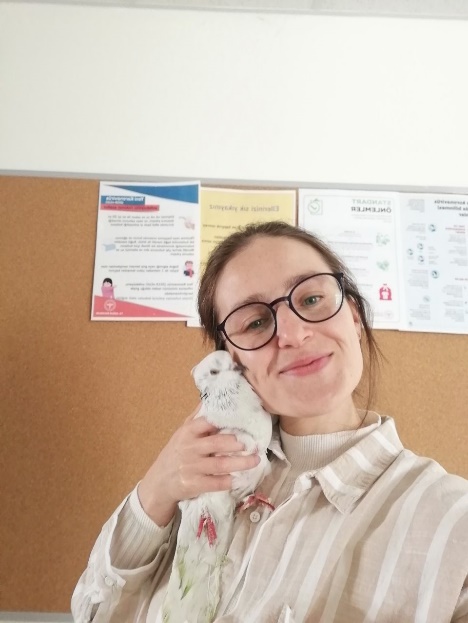 EducationDoctor of Philosophy 2016-2021Niğde Ömer Halisdemir University/ Chemistry (Physical chemistry)Thesis Title: Synthesıs, Characterızatıon, Investıgatıon Of Electrochemıcal And Antıbacterıal Propertıes Of Conductıng Polymer-Nanopartıcles, Nanocomposıte Fılms Contaınıng A New Type Of BodıpyMaster’s Degree2009-2012Marmara University/ Chemistry (Organic chemistry)Thesis Title: Synthesis and Characterization of 7-Oxy-3- (4-Nitrophenyl) -2H-Chromen-2-one Substituted Phthalocyanine CompoundsBachelor’s Degree2005-2009Çanakkale Onsekiz Mart University/ChemistryProfessional AppointmentResearcher-Lecturer2016- presentNiğde Ömer Halisdemir University Cental Research LaboratoryProjects MembershipsPublications Papers Presented at International Scientific Conferences Work Experiments And SertificatesHobbies And Interests